Publish Your Self AssessmentYou will now attach and/or embed your self-assessment to the bottom of the blog post with the artifact you have chosen. You may choose to make this post private or public. After placing your artifact on a blog post, follow the instructions below.Categories - Self-AssessmentTags - Now tag your post using the tag that corresponds to the competency that you have written about. You can choose more than one. Please use lower case letters and be exact.#creativethinkingcc#communicationcc#criticalthinkingcc#socialresponsibilitycc#personalidentitycc#personalawarenessccUse the Add Document button located at the top of your post page and embed your self-assessment at the bottom of your blog post.Publish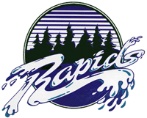 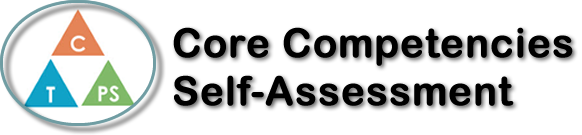 Name: Jason SeoDate: March 13, 2020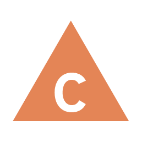 How does the artifact you selected demonstrate strengths & growth in the communication competency?In what ways might you further develop your communication competency?Self-ReflectionDescribe how the artifact you selected shows your strengths & growth in specific core competencies. The prompt questions on the left - or other self-assessment activities you may have done - may guide your reflection process.There were many occasions for which I demonstrated growth in the thinking competencies, more so with the creative thinking competency than the critical thinking competency.During the Building Biomolecules activity, we had to realize that the orientation of the biomolecules mattered. The orientation of a Hydrogen atom could change the function and capabilities of the molecule itself. Our group had to realize the importance of the orientation and ensure that the orientation of our models was also correct. The DNA model, DNA replication, Transcription, Translation activities showed us the true structure and process of cell activities and functions. When we answered questions, we had to delve deeply into the process, listing all different connections. Having to clearly explain the concepts, structures, processes, and reactions really helped us to think critically to digest all the information and shape it in such a way. It was initially difficult to understand how so many enzymes could be involved in DNA replication, but only one enzyme could be involved in transcription. Many concepts were difficult to understand and I was never smart when it came to biology, so it was not entirely easy to fully comprehend and memorize these concepts.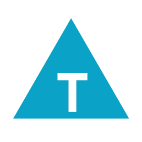 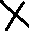 How does the artifact you selected demonstrate strengths & growth in the thinking competencies?In what ways might you further develop your thinking competencies?Self-ReflectionDescribe how the artifact you selected shows your strengths & growth in specific core competencies. The prompt questions on the left - or other self-assessment activities you may have done - may guide your reflection process.There were many occasions for which I demonstrated growth in the thinking competencies, more so with the creative thinking competency than the critical thinking competency.During the Building Biomolecules activity, we had to realize that the orientation of the biomolecules mattered. The orientation of a Hydrogen atom could change the function and capabilities of the molecule itself. Our group had to realize the importance of the orientation and ensure that the orientation of our models was also correct. The DNA model, DNA replication, Transcription, Translation activities showed us the true structure and process of cell activities and functions. When we answered questions, we had to delve deeply into the process, listing all different connections. Having to clearly explain the concepts, structures, processes, and reactions really helped us to think critically to digest all the information and shape it in such a way. It was initially difficult to understand how so many enzymes could be involved in DNA replication, but only one enzyme could be involved in transcription. Many concepts were difficult to understand and I was never smart when it came to biology, so it was not entirely easy to fully comprehend and memorize these concepts.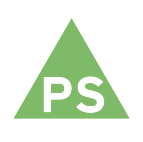 How does the artifact you selected demonstrate strengths & growth in the personal & social competencies?In what ways might you further develop your personal & social competencies?Self-ReflectionDescribe how the artifact you selected shows your strengths & growth in specific core competencies. The prompt questions on the left - or other self-assessment activities you may have done - may guide your reflection process.There were many occasions for which I demonstrated growth in the thinking competencies, more so with the creative thinking competency than the critical thinking competency.During the Building Biomolecules activity, we had to realize that the orientation of the biomolecules mattered. The orientation of a Hydrogen atom could change the function and capabilities of the molecule itself. Our group had to realize the importance of the orientation and ensure that the orientation of our models was also correct. The DNA model, DNA replication, Transcription, Translation activities showed us the true structure and process of cell activities and functions. When we answered questions, we had to delve deeply into the process, listing all different connections. Having to clearly explain the concepts, structures, processes, and reactions really helped us to think critically to digest all the information and shape it in such a way. It was initially difficult to understand how so many enzymes could be involved in DNA replication, but only one enzyme could be involved in transcription. Many concepts were difficult to understand and I was never smart when it came to biology, so it was not entirely easy to fully comprehend and memorize these concepts.